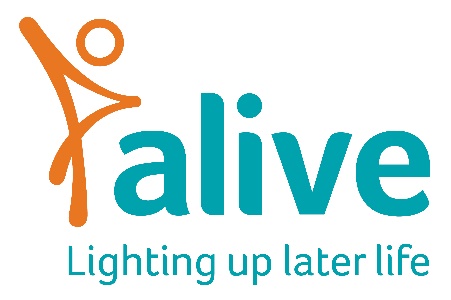 Job DescriptionPosition:	Building Wellbeing Resilience Project Manager – 12 months Fixed Term Contract£25,000 Pro Rata, 0.8 FTE (4 Days per week)Reports to:	Service Development Manager  
Overall Job Purpose:To co-ordinate and lead the ‘Building Wellbeing Resilience’ Project and see it through from beginning to end.Work with community groups to develop training and activity that expands understanding of how to manage and improve wellbeing for positive mental health. Work with wellbeing practitioners to test and trial therapies popular with older people.Work with our internal videography and design teams to produce training resources. Work with our Volunteer Co-Ordinator to train volunteers to deliver this training past project end. Main duties and responsibilities:Recruit community groups to participate in the project Design and deliver three building resilience and wellbeing courses to three community groups, continually improving content through co production Recruit and manage wellbeing practitioners  Monitor and evaluate the sessions using appropriate evaluation tools and share our learning throughout the adult care sector, where appropriateHold regular project management meetings with relevant staff and external partners and produce progress reports as required Develop any promotional material required for the projectsUtilise relevant performance and evaluation tools to monitor, measure and report on the impact of the projectsManage the project budget, keeping accurate records of expenditure Work with the Marketing Manager to develop marketing and social media contentMake recommendations on lessons learned from pilots and on how successful projects can be extended or turned into regular servicesPerson specification:ExperienceEssential:Experience of writing and facilitating training sessions or lessonsExperience of working with and booking workshop facilitators and practitionersDeveloping, managing and coordinating projects successfullyUnderstanding the principles and practices of providing person-centred, co-produced and accessible servicesWorking with any one or more of the following groups/settings: Older people, community groups, carers, mental health support.Producing appealing promotional communicationsDesirable:Working in the voluntary sector in either a projects, services, marketing or business development roleWorking with underrepresented groups in Bristol
Skills and Knowledge:Essential: Knowledge around mental healthSkills in facilitating groups, ensuring every member has the chance to be involved Great relationship builder with strong inter-personal skillsExcellent record-keeping and budget management skillsAbility to establish good working relationships with staff, management, volunteers, family members and local communitiesAbility to multi-task, prioritise and take the initiative to solve problemsStrong organisational skills, with attention to detailAbility to work independently, proactively and under own initiativeExcellent written and verbal communication skills and phone mannerComputer literate and familiar with using common Office (365) programmesDesirable:Knowledge around older people’s mental healthProject management qualification or course attendanceTraining qualification or course attendancePersonal attributesEssential:A self-starter, able to work independently, on their own initiative, and as part of a team Organised and able to multi-task in a busy open plan office Creative thinker who can develop new ideas and turn them into actionPassionate about improving the lives of vulnerable older people  Flexible and adaptable Positive and enthusiastic outlookFriendly and approachable team playerAbility to create a warm, safe, welcoming environment and foster positive relationships for older and young people alikeOther requirementsEssential:To have to ability to travel across Bristol without relying on public transport.Willingness to travel across the area covered by the projectsDesirable Portable online DBS (enhanced disclosure)Terms and Conditions of employmentSalary:    Up to £25,000 p.a. pro rata depending on experience, plus pension. Salaries are paid monthly in arrears and reviewed annually.Conditions of employment:   This is a fixed term role on 4 days per week (0.8 FTE) over 12 months.  We work a 7.5-hour day. Annual holiday allowance is 25 days plus Bank Holidays pro rata. Freelance training opportunities may be available with Alive on top of this work, delivering Alive core training to care homes and carers. This will be dependent on training bookings and paid at Alive’s usual freelance rate.Location:   Alive is based at the Create Centre, Smeaton Road, Bristol BS1 6XN. The role will require regular travel around Bristol and this will require your own transport. Training:  You will be encouraged to attend Alive sessions on a regular basis in order to understand and communicate what we do more effectively. 

Please note: This job description is for guidance.  Employees are expected to be flexible and co-operative and to undertake additional duties as required. 